     TOWNER  COUNTY  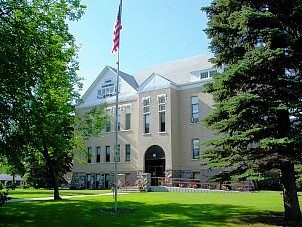                         PO Box 603                  Cando, ND  58324____________________________________________________________________________________________TOWNER COUNTY COMMISSIONERSREGULAR MEETINGMINUTESDecember 2, 2021The Towner County Commissioners met in regular session on December 2, 2021 at 8:00 a.m. in the meeting room of the county courthouse.  Chairman Doug Berg called the meeting to order.  Present were Vice Chairman David Lagein, Commissioners Matt Odermann, Bob Hallaway and Lance Teubner.Motion to approve the agenda was made by Lagein and seconded by Odermann.  All Commissioners voted aye, motion carried.Motion to approve the minutes of the November 2, 2021 regular meeting and the November 4, 2021 special meeting was made by Odermann and seconded by Teubner.  All Commissioners voted aye, motion carried.  Road Superintendent Kevin Rinas presented a priority list with equipment and road projects.  There will be some funding coming to the County through ARPA and Prairie Dog funds.  Sheriff Hillier talked about computers in the vehicles and a schedule to replace the old equipment.  Hillier stated the department had participated in a field training course.  He stated that 50% was paid for by ND Insurance Reserve.  Hillier stated there had been an increase in mental health calls.  An issue with an employee was discussed with Hillier.  How the phone calls were handled was discussed with Hillier.  Hiring a new officer was also discussed.  An issue of digging in the County right-of-way was discussed with the States Attorney.  The Commissioners asked the States Attorney to send a letter to some blatant offenders.  Rinas would provide the States Attorney with evidence.  Jessica Tagestad, Wold Engineering, was available by phone.  An upcoming box culvert replacement project east of Perth was discussed.  Mitigation acres for the project was discussed.  Motion by Hallaway, seconded by Odermann to approve the certification for project BRO-0048(022). All Commissioner voted aye.  Motion passed.   Right-of- way purchase was discussed.  Motion by Lagein, seconded by Odermann to offer $600 per acre for the 7.43 acres of permanent easement and $350 per acre for 1.39 acres of temporary easement needed to complete the project.   All Commissioners voted aye.  Motion passed.  Tagestad updated the Commissioners on the ARPA funds.  Projects for the use of ARPA funds was discussed.  Warranty agreements on equipment were discussed with Rinas.   Bill Voight, building maintenance supervisor, presented estimates for structural evaluations of the Courthouse.  There were estimates from Heyer Engineering for $3,700 and Icon Architecture for $4,000.  Icon was bringing an architect and a structural engineer with them.  Motion by Odermann, seconded by Hallaway to hire Icon for a structural evaluation of the courthouse.  All Commissioners voted aye.  Motion passed.  Voight stated the Armory door was fixed and he was working with the States Attorney to get restitution.  Motion by Lagein, seconded by Teubner to pay the overage of $477.62 for the HVAC systems out ARPA funds.  All Commissioners voted aye.  Motion passed.  Motion to approve the precinct boundaries as presented by the Auditor by Teubner, seconded by Odermann.  All Commissioners voted aye.  Motion passed.  Motion to approve the 2022 holiday schedule by Odermann, seconded by Teubner.  All Commissioners voted aye.  Motion passed.Motion by Odermann, seconded by Lagein to approve contract and proposed wages for the Towner County Economic Development Executive Director.  All Commissioners voted aye.  Motion passed.  Motion by Lagein, seconded by Hallaway to approve budgeted transfers of $36,295 from the weed fund to the general fund and $153,306 from the farm to market fund to the county road fund.  All Commissioners voted aye.  Motion passed.  Motion by Odermann, seconded by Hallaway to pay bills.  Upon roll call vote, all commissioners voted aye.  Motion passed.  The next meeting was set for January 4, 2022.    The meeting adjourned by motion.ATTEST:_______________________________                                               _________________________________Joni M. Morlock                                                                              Doug Berg, ChairmanTowner County Auditor/Treasurer                                                       Towner County Board of Commissioners